OFICIO: FENO/XXX/2023ASUNTO: Solicitud de contratación. Personal de honorarios profesionales
Honorarios asimilados.Mtro. Ulises Martínez Aja.Secretario Administrativo ENEO-UNAM.P r e s e n t e.Estimado Mtro. Martínez.Lorem ipsum, lorem ipsum, lorem ipsum, Lorem ipsum, lorem ipsum, lorem ipsum, Lorem ipsum, lorem ipsum, lorem ipsum. Después de este breve saludo le digo lo siguiente:Por este medio solicito a usted, gire sus amables instrucciones para que se proceda a la elaboración de un contrato de prestador de servicios profesionales/honorarios asimilados a nombre de Lorem Ipsum Lorem, por el período del dd al dd de mes-mes del año 2023, para llevar a cabo las labores de lorem ipsum, lorem ipsum lorem ipsum lorem ipsum lorem ipsum lorem ipsum, lorem ipsum lorem ipsum lorem ipsum lorem ipsum lorem ipsum, lorem ipsum lorem ipsum lorem ipsum lorem ipsum, lorem ipsum, lorem ipsum lorem ipsum lorem ipsum lorem ipsumAdjunto el formato de solicitud de contratación, debidamente requisitado con la información correspondiente. Agradezco de antemano su atención al presente y sin otro particular reciba un cordial saludo,A T E N T A M E N T E.“POR MI RAZA HABLARÁ EL ESPÍRITU”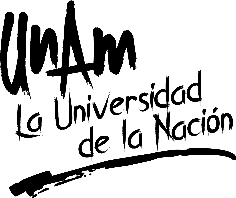 Ciudad de México a dd de mes de 2023.Nombre y Firmac.c.p	Mtra. Rosa Amarilis Zárate Grajales.- Directora de la ENEO para su superior conocimiento.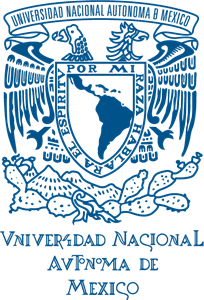 UNIVERSIDAD NACIONAL AUTÓNOMA DE MÉXICO.FACULTAD DE ENFERMERIA Y OBSTETRICIA.LOREM IPSUM/ LOREM IPSUM.